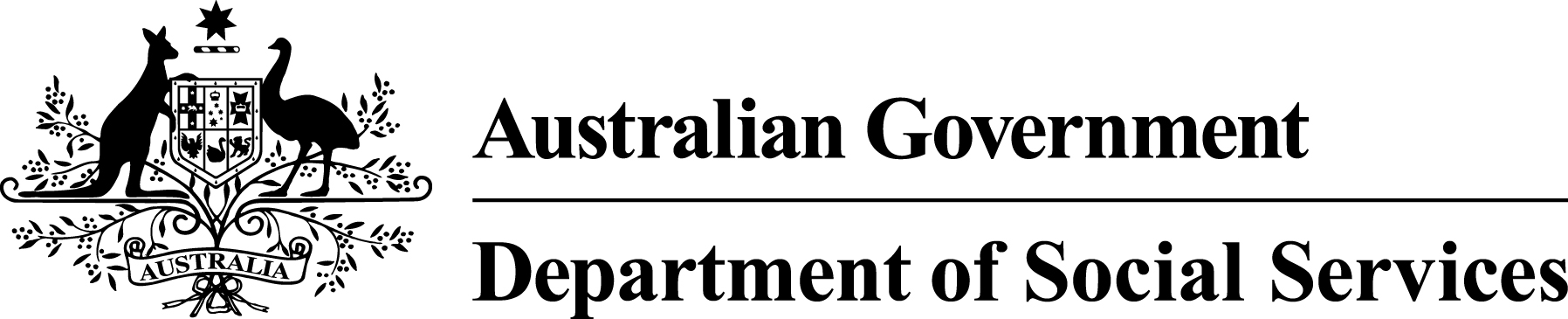 Application for Special Child Care Benefit (SCCB) for a Child at Riskwhen a service is eligible for Child Care Benefit (Service SCCB)What is Service SCCB? Special Child Care Benefit (SCCB) is part of the range of assistance provided by the Australian Government to assist families to access quality child care and early childhood learning for children who are considered at risk of serious abuse or neglect. The term ‘Service SCCB’ is used as shorthand to refer to the circumstances where a service is eligible in relation to a child at risk under section 47 of the A New Tax System (Family Assistance) Act 1999 (the Act).This form only applies to Service SCCB. It does not apply where an individual is conditionally eligible in relation to a child at risk, or where an individual who is conditionally eligible is experiencing hardship.When giving certificates for Service SCCB, please ensure that you are also familiar with your service’s obligation to not exceed the SCCB reporting period limit. If you do exceed it, your service will incur a debt to the Australian Government that must be paid back. The reporting period limit for the current quarter is, unless the Secretary (of the Department of Social Services) has determined otherwise, the following amount: 18 % of the total Child Care Benefit that is payable to your service in the quarter two quarters before the current quarter.Please refer to section 14 of the Child Care Service Handbook and the SCCB fact sheet for more information on SCCB and circumstances when it should be applied, including information about the reporting period limit.  To claim Service SCCB for a session of care, your service must believe at the time the session of care is provided to the child that the child is at risk of serious abuse or neglect. This is a requirement of section 47 of the Act.When to use this formComplete this form when Service SCCB applies (that is, when your service is eligible in relation to a child at risk under section 47 of the Act); and your service is applying, under section 81(5) of the Act, to the Secretary (of the Department of Social Services) for a determination under section 81(4) of the Act of the hourly rate of child care benefit by fee reduction for a child at risk of serious abuse or neglect because either:–	your service has already certified a period of 13 weeks in the financial year for that child (under section 76(2) of the Act); or–	your service has reached or exceeded your service’s reporting period limit for the current quarter. How to use this form1.	Please complete all of Parts A, B and C of the form.2.	Send this completed and signed form, together with supporting documentation (if appropriate), to the CCMS Helpdesk either by:	Fax – 	1300 663 429	Email –	ccmshelpdesk@dss.gov.auAdditional information about applying for a determination to be made under 
section 81(4) of the ActThe objective for SCCB for children at risk is to ensure their safety and wellbeing. Services must be able to justify how a child’s circumstance meets this objective. When making an application for a determination under section 81(4) of the Act your service should make a clear case, against the Special Child Care Benefit criteria, to demonstrate that the child is at risk of serious abuse or neglect. Please note that for ‘child at risk’ applications made under section 81(4) of the Act, the documentation your service provides to demonstrate the child is at risk must focus on the child and the risk factors that affect the child, and not the parent or the particular circumstances of the parent. Protected informationInformation contained in this form about your service and any individuals is protected information under the family assistance law. Protected information can only be disclosed to other persons for the purposes of the family assistance law and in some other limited circumstances (see sections 161 to 169, A New Tax System (Family Assistance) (Administration) Act 1999).Other general information about this formTwo authorised persons from your child care service must sign this form for it to be processed, unless you are a sole trader.If this form is not completed in full for the option(s) your service has selected, it will not be processed. If you have any questions about how to complete this form, please contact the CCMS Helpdesk on 1300 667 276.PART AReason why you are submitting this formPlease tick ONE of the following optionsYour service is applying for a determination to be made under section 81(4) of the Act for the child 
named below because:your service has already given a section 76(2) certificate under the Act for this child 
for an initial period of 13 weeks in this financial year; or	if your service gives a section 76(2) certificate under the Act for this child, your service 
will exceed your service’s reporting period limit for the current quarter.	Note: For applications for a determination under section 81(3) of the Act (individual conditionally eligible in relation to a child at risk), your service must send an application to the Special Child Care Benefit Assessment team at the Department of Human Services. For applications for a determination under section 81(2) of the Act (individual conditionally eligible is experiencing hardship), an application must be sent to the Special Child Care Benefit Assessment team at the Department of Human Services. In both cases, please use form number FA023.Service detailsOrganisation name	____________________________________Organisation ID	____________________________________CCB Approval ID/s	____________________________________Address	____________________________________	____________________________________Postcode_________Service contact details for enquiriesName	____________________________________Position	____________________________________Email	____________________________________Telephone number 	(___) _______________________Family detailsChild name	____________________________________Child date of birth	___/___/____Child CRN (if known)	____________________________________Parent/Guardian name (if known)	____________________________________Parent/Guardian date of birth 
(if known)			___/___/____Parent/Guardian CRN (if known)	____________________________________Parent/Guardian relationship 
to child				____________________________________Period during which at risk circumstances applyFrom ___/___/____	To ___/___/____Period of service SCCB your service is seeking approval for 
(this must be a period of complete weeks, starting on a Monday)From ___/___/____	To ___/___/____Service SCCB enrolment IDEnrolment ID	____________________________________Attendances for the period specified in this application must be reported in a Service SCCB enrolment in CCMS.Any period of SCCB certified for the child since 1 July of the financial year in which your service has certified or had approved through the Department of Human Services and the Department of Social ServicesFrom ___/___/____	To ___/___/____From ___/___/____	To ___/___/____From ___/___/____	To ___/___/____Child enrolment informationStart time	End timeMonday 	_______________	_______________Tuesday	_______________	_______________Wednesday 	_______________	_______________Thursday	_______________	_______________Friday 	_______________	_______________Saturday	_______________	_______________Sunday 	_______________	_______________Family day care services onlyName of the educator 
providing the care		________________________________Educator ID		____________________________________PART BChild at risk circumstancesPlease set out in the ‘Child at risk circumstances’ section of this form, below, the evidence that supports your application for Service SCCB for this child. Also, please attach any additional supporting documentation to this application. It is important that for ‘child at risk’ claims this documentation focuses on the child and the risk factors that impact on the child and not the parent in the particular circumstances of the parent. Please note that Service SCCB is only available for a child at risk of serious abuse or neglect.Child at risk circumstancesPART CDeclaration by service representativesService’s name	____________________________________Child’s name	____________________________________The service named above:believes that the child named above is at risk of serious abuse of neglect; andis applying for a determination to be made under section 81(4) of the Act of the hourly rate of Child Care Benefit by fee reductions for the period, as specified below.Details of applicationFor the child named above, the service named above requests that for the period:from ___/___/____	to ___/___/____the Secretary determine an hourly rate of $_______________ per houramounting to $_______________ per week for sessions of care to be provided to this child.Authorised person 1I declare that the information provided on this form is true and correct.I understand that giving false or misleading information is a serious offence.Name	____________________________________Position	____________________________________Signature __________________________________	Date___/___/____Authorised person 2I declare that the information provided on this form is true and correct.I understand that giving false or misleading information is a serious offence.Name	____________________________________Position	____________________________________Signature __________________________________	Date___/___/____